"Этот вечный огонь, нам завещанный одним, мы в груди храним»Автор: Кузнецова Р.В.7 мая в 12.00 в колледже прошел Единый классный час "Этот вечный огонь, нам завещанный одним, мы в груди храним». Кураторы групп проводили классный час в режиме онлайн. Все обучающиеся просмотрели видеоролик о Герое Советского Союза М.Т. Гарнизове, имя которого носит Народный музей колледжа. https://psek.ru/1370-geroj-otechestva.html.Все мы знаем, какой подвиг совершил советский народ в годы Великой Отечественной войны. Победа ковалась не только на полях сражений, но и в тылу. Многие кураторы предложили студентам презентацию «Все для фронта! Все для Победы!», в которой рассказывалось о трудовом подвиге жителей Куйбышева. Осенью 1941 года в Куйбышев и область из осажденной территории были эвакуированы около 80 заводов. Тихий провинциальный город в считанные месяцы превратился в крупный индустриальный центр. Промышленная революция делалась на пределе сил и человеческих возможностей. Орденом Трудового Красного Знамени было награждено около 21,5 тысячи тружеников тыла, предприятий и организаций. Медаль «За трудовую доблесть» вручалась за самоотверженный труд и проявленную при этом доблесть. В годы Великой Отечественной войны медалью было награждено около 50 тысяч тружеников тыла. Также обучающимся было предложено посмотреть на сайте колледжа видеоряд «Бессмертный полк» https://psek.ru/1372-den-pobedy-v-velikoj-otechestvennoj-vojne.htmlСтудентам предложено совершить экскурсии по военным музеям и ознакомиться с боевой славой России в онлайн-формате на сайте колледжа https://psek.ru/pobeda-75.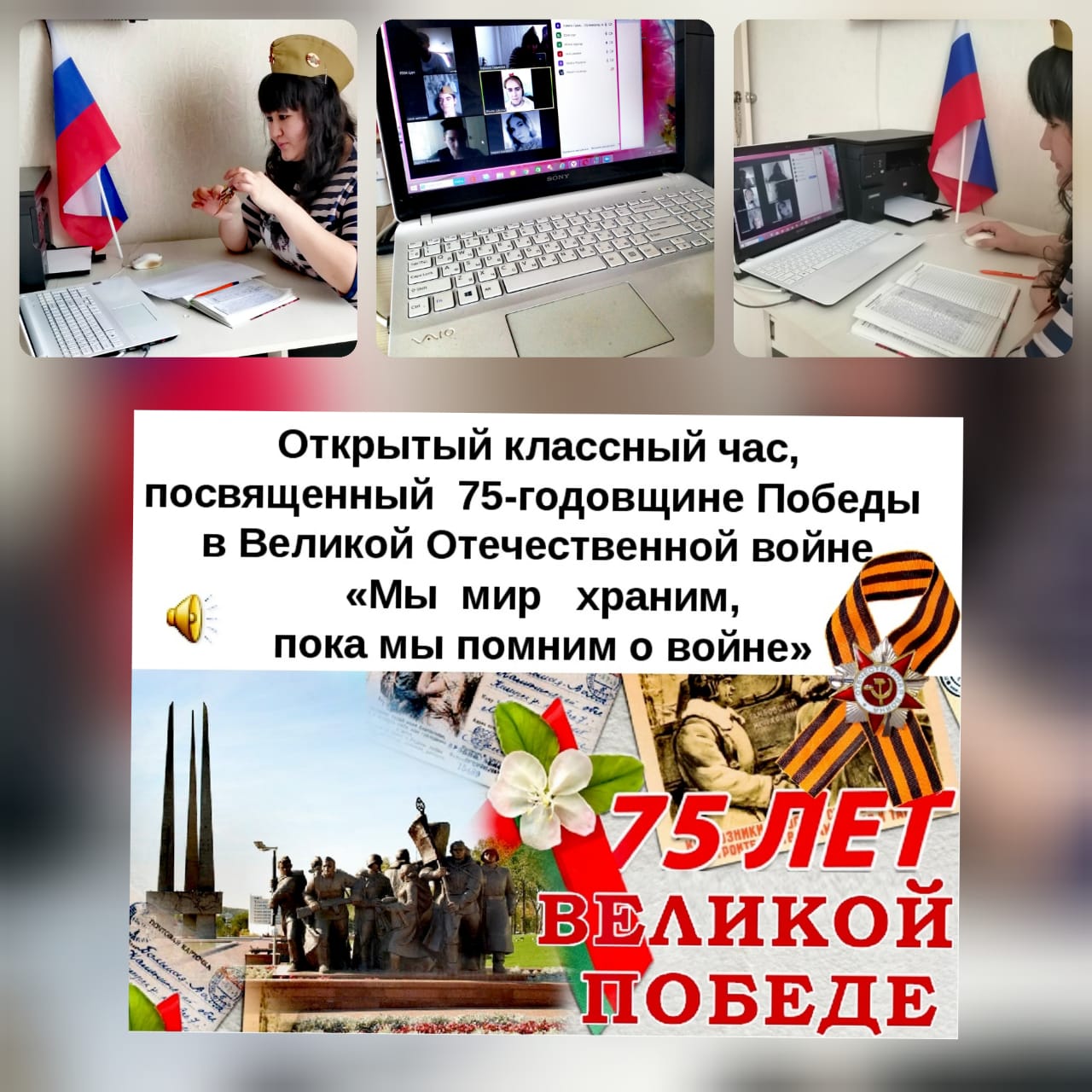 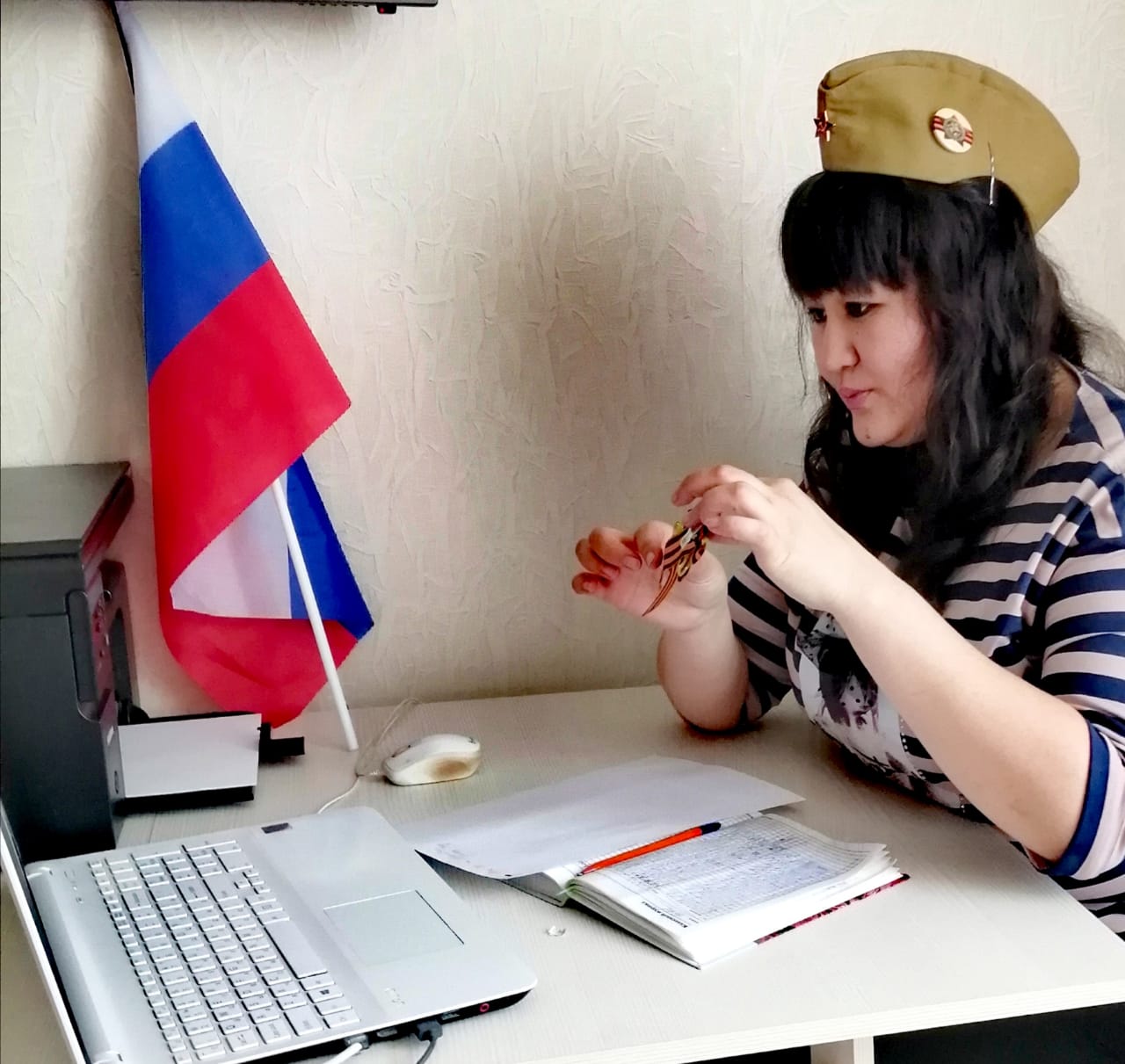 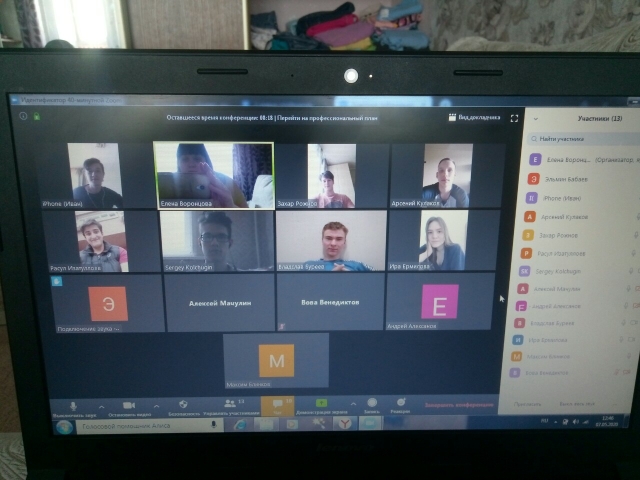 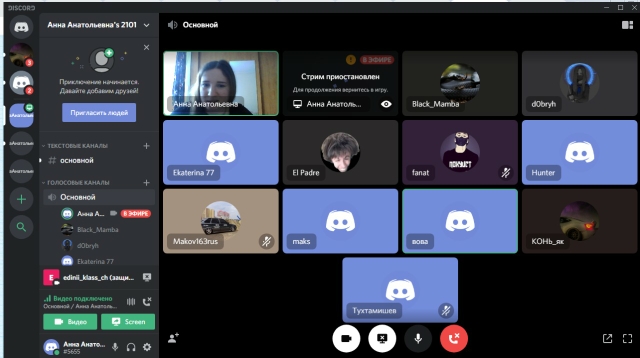 